Gutachten über das BerufspraktikumFachschule für SozialpädagogikGutachten über das Berufspraktikumgemäß § 31 APO-BK, Anlage EFrau/Herr ________________________________________________________________(Vorname/Nachname)geboren am _____________________ in ________________________________________war vom_____________________ bis __________________________________________in_______________________________________________________________________(Name und Ort der Praktikantenstelle)als Berufspraktikant*in tätig.Ihre/Seine Tätigkeit umfasste:selbständig durchgeführte Aufgaben:………………………………………………………………………………………………..……………………………………………………………………………………………………………………………………………………………………………………………...………………………………………………………………………………………………..……………………………………………………………………………………………….…..…………………………………………………………………………………………………………………………………………………………………………………………….……………………………………………………………………………………………….………………………………………..……………………………………………………………………………………………………………………………………………………….Fachkompetenz(z.B. Orientierung im Arbeitsfeld, Beobachtungsfähigkeit, Konzipierung von kurz- und längerfristigen Handlungseinheiten, Weiterentwicklung durch Fortbildung bes. im Bereich Elternarbeit, Verwaltungsaufgaben, Medieneinsatz…)……………………………………………………………………………………………….……………………………………………………………………………………………….……………………………………………………………………………………………….……………………………………………………………………………………………………………………………………………………………………………………………….………………………………………………………………………………………………..……………………………………………………………………………………………….……………………………………………………………………………………………………………………………….………………………………………………………………………………………………..………………………………………………………………………………………………...……………………………………………………………...………………………………………………………………………………………………..……………………………………………………………….……………………………….………………………………………………………………..………………………………Personale Kompetenz(z.B. Selbständigkeit, Verantwortungsbewusstsein, Einsatzbereitschaft, Belastbarkeit, Reflexionsbereitschaft, Umgang mit Gefühlen…)……………………………………………………………………………………………….……………………………………………………………………………………………….………………………………………………………………………………………………..…………………………………………………………………………………………..………………………………………………………………………………………………..…………………………………………………………………………………………………….………………………………………………………………………………..………………………………………………………………………………………………...……………..………………………………………………………………………………………………..Soziale Kompetenz(z.B. Einsatzbereitschaft, Kritikfähigkeit, Rollendistanz, Umgang mit Grenzen, Kommunikation/Sprache, Teamfähigkeit…)…………………………………………………………………………………………………………………………………………………………………………………………………………………………………………………………………………………………….………………………………………………………………………………………………..………………………………………………………………………………………………..……………………………………………………………………………………………………………………………………………………………………………………..………………………………………………………………………………………………...…………...………………………………………………………………………………………………..Zusammenfassende Einschätzung der beruflichen Qualifikation………………………………………………………………………………………………………………………………………………………………………………………….……..…………………………………………………………………………………………..…..……………………………………………………………………………………………….…………………………………………………………………………………..………………………………………………………………………………………………...…………..………………………………………………………………………………………………..………………………………………………………………………..………………………………………………………………………………………………..……………………………………………………………………………………………………………………….._________________Datum______________________________	                    _______________________________Unterschrift der/des Leiter*in	                                        Unterschrift der Praxisanleitung______________________________Unterschrift der/des Praktikant*inName des Studierenden:Datum:Beurteilungsbogen der Praxis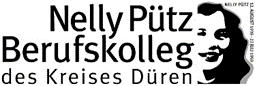 Beurteilungsbogen der PraxisBeurteilungsbogen der PraxisBeurteilungsbogen der PraxisBeurteilungsbogen der PraxisBeurteilungsbogen der PraxisEinrichtung:trifft zutrifft teil-weise zutrifft nicht zunicht bewertbarKommentar1. Sachkompetenz: Die/Der Studierende…1. Sachkompetenz: Die/Der Studierende…1. Sachkompetenz: Die/Der Studierende…1. Sachkompetenz: Die/Der Studierende…1. Sachkompetenz: Die/Der Studierende…1. Sachkompetenz: Die/Der Studierende…1. Sachkompetenz: Die/Der Studierende……kann Gruppenprozesse analysieren und Gruppen situationsangemessen selbständig führen…verfügt über ein kreatives Methodenrepertoire und kann es situationsorientiert einsetzen.…kann begründet angestrebte Kompetenzen für Kinder und Jugendliche formulieren und diese prozessorientiert weiterentwickeln...unterstützt Kinder professionell dabei, sich zu bilden und zu entwickeln, indem sie/er Entwicklungs- und Bildungsprozesse beobachtet, erkennt, dokumentiert, auswertet und begleitet. Sie/Er orientiert sich dabei an der Lebensrealität der Adressaten.…respektiert Kinder und Jugendliche als Partner und hilft ihnen, kompetent und verantwortlich mitzubestimmen (Partizipation).…kennt verschiedene Formen der Elternarbeit / der Arbeit mit Angehörigen und übt sich im Umgang mit diesen Arbeitsweisen trägt zunehmend zu einer gelungenen Netzwerkarbeit und Öffentlichkeitsarbeit bei.…kann Aktivitäten und Projekte zu verschiedenen Bildungsbereichen und/oder Entwicklungsprozessen in einem ganzheitlichen Ansatz planen, durchführen und reflektieren.…entwickelt Sicherheit in der Kontaktaufnahme/-pflege zu anderen Institutionen (Jugendamt, Schule, Erziehungsberatung usw.) und Öffentlichkeitsarbeit bei..2. Selbstkompetenz: Die/Der Studierende…2. Selbstkompetenz: Die/Der Studierende…2. Selbstkompetenz: Die/Der Studierende…2. Selbstkompetenz: Die/Der Studierende…2. Selbstkompetenz: Die/Der Studierende…2. Selbstkompetenz: Die/Der Studierende…2. Selbstkompetenz: Die/Der Studierende……ist in der Lage, angemessene wertschätzende Beziehungen zu Kindern/Jugendlichen und Eltern/Angehörigen aufzunehmen und zu entwickeln.…geht flexibel mit geplanten und ungeplanten Situationen um.…kann konstruktiv mit Konflikten umgehen und Lösungsansätze entwickeln.…kann adressatengerecht kommunizieren.…zeigt Belastbarkeit.…ist fähig, auf der Grundlage der Selbstreflexion den eigenen Lernprozess zu steuern.…kann die eigene Arbeit auf der Grundlage von Selbst- und Zeitmanagement strukturieren und organisieren.…reflektiert eigenes nonverbales und verbales Handeln in den jeweiligen beruflichen Situationen und entwickelt es weiter.3. Arbeitsverhalten: Die/Der Studierende…3. Arbeitsverhalten: Die/Der Studierende…3. Arbeitsverhalten: Die/Der Studierende…3. Arbeitsverhalten: Die/Der Studierende…3. Arbeitsverhalten: Die/Der Studierende…3. Arbeitsverhalten: Die/Der Studierende…3. Arbeitsverhalten: Die/Der Studierende……zeigt Selbstständigkeit, Initiative und Engagement.…systematisiert und strukturiert die eigene sozialpädagogische Handlungskompetenz.…ist fähig zur Teamarbeit.…bringt die eigenen Kompetenzen in die Teamarbeit mit ein und trägt somit zu einer gelungenen Bewältigung der Teamaufgaben bei.…wirkt an der Weiterentwicklung der konzeptionellen und organisatorischen Arbeit mit. …ist pünktlich und zuverlässig, hält Absprachen ein und nimmt Termine wahr.4. Leistungen in schriftlichen Arbeiten: Die/Der Studierende…4. Leistungen in schriftlichen Arbeiten: Die/Der Studierende…4. Leistungen in schriftlichen Arbeiten: Die/Der Studierende…4. Leistungen in schriftlichen Arbeiten: Die/Der Studierende…4. Leistungen in schriftlichen Arbeiten: Die/Der Studierende…4. Leistungen in schriftlichen Arbeiten: Die/Der Studierende…4. Leistungen in schriftlichen Arbeiten: Die/Der Studierende……kann Planungsformen anwenden und weiterentwickeln.…kann Protokolle erstellen (von Teamsitzungen, Dienstgesprächen u.ä.).…kann Berichte schreiben (Gruppensituation, Falldarstellungen, Entwicklungsberichte, Situationsanalysen usw.).